Правила использования авиамоделей и беспилотных летательных аппаратовВ Республике Беларусь систематически допускаются нарушения порядка использования воздушного пространства с применением авиамоделей и беспилотных летательных аппаратов.В соответствии с положениями Указа Президента Республики Беларусь «Об использовании авиамоделей» под авиамоделью понимается летательный аппарат без человека на борту, управление полетом которого возможно только при условии визуального контакта с ним, а также неуправляемый свободнолетающий аппарат.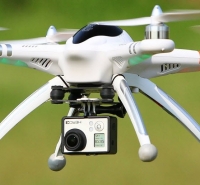 Столбцовский РОВД напоминает, что согласно требованиям Правил использования авиамоделей в Республике Беларусь для обеспечения безопасности полетов воздушных судов использование авиамоделей осуществляется на высоте, не превышающей 100 метров от уровня земной (водной) поверхности. Запрещается их использование в пределах зон, запрещенных для использования авиамоделей, без согласования с государственными органами и организациями, в интересах которых установлены такие зоны (ознакомиться с графическим перечнем можно на сайте ГУП «Национальное кадастровое агентство»), в случаях, определяемых Службой безопасности Президента Республики Беларусь в соответствии с Законом Республики Беларусь "О государственной охране", а также авиамоделей массой более 0,5 килограмма без соответствующей маркировки.Наиболее широко в Республике Беларусь используются беспилотные летательные аппараты, под которыми согласно ст.1 Воздушного кодекса Республики Беларусь понимается воздушное судно, предназначенное для выполнения полета без экипажа на борту.В силу п.103 Авиационных правил полетов в воздушном пространстве Республики Беларусь использование беспилотных летательных аппаратов над населенными пунктами, за исключением сельских населенных пунктов запрещены.Для выполнения в Республики Беларусь официального полета беспилотником его владелец обязан подать план полета или заявку на использование воздушного пространства Республики Беларусь в центр Единой системы организации воздушного движения.Обязательным условием в случае выполнения беспилотником полета с одновременным осуществлением аэрофотосъемки является наличие у пользователя воздушного пространства разрешения Генерального штаба Вооруженных Сил.Нарушение правил использования воздушного пространства либо правил использования авиамоделей влечет административную ответственность по ч.1 ст.18.35 КоАП Республики Беларусь в виде штрафа в размере до двадцати базовых величин, а на юридическое лицо – до пятидесяти базовых величин. Те же деяние, совершенное повторно в течение одного года после наложения административного взыскания за такое же нарушение, –влечет наложение штрафа в размере от десяти до пятидесяти базовых величин, а на юридическое лицо – от двадцати до ста базовых величин.В зависимости от наступивших последствий действия виновного лица могут быть квалифицированы по статьям Уголовного кодекса Республики Беларусь.Одновременно следует помнить, что положения Указа Президента позволяют применять специальные средства и оружие в отношении авиамоделей и беспилотных летательных аппаратов в целях пресечения их полета, если такой полет совершается в нарушение действующего законодательства.Отдел охраны правопорядка и профилактикиСтолбцовского РОВД